EL DEFY REVIVAL A3691 MARCA EL REGRESO DEL PRIMER MODELO DEFY CON UNA ESFERA DE COLORES VIVOSTras rediseñar el primer reloj de pulsera DEFY el año pasado, ZENITH presenta el segundo modelo de su colección de piezas icónicas DEFY fielmente reproducidas con el DEFY Revival A3691 Revival, una importante referencia de 1971 que llevó el audaz diseño un paso más allá con la incorporación del antiguo uso de colores llamativos en la colección.Volviendo a la esencia de la colección DEFY y a las referencias históricas que continúan siendo fuente de inspiración para la colección contemporánea del mismo nombre, ZENITH presenta el segundo modelo DEFY Revival con una nueva versión del A3691, basada en la referencia de 1971. Con su esfera de vibrante efecto degradado rojo y su robusta caja geométrica, el DEFY Revival A3691 se convierte en el primer modelo DEFY Revival de la colección permanente.1969 será recordado para siempre como un punto de inflexión para ZENITH. La Manufactura presentó el venerado calibre El Primero y, además, debutó con la colección DEFY de relojes de pulsera. Posicionándose firmemente en contra de la aparición de relojes de cuarzo que amenazaba con acabar con la relojería tradicional suiza, ZENITH se mantuvo firme mediante la creación de un reloj con un diseño singularmente vanguardista y con una robustez con los que los relojes electrónicos producidos en serie no podían competir.Uno de los primeros modelos de esta colección DEFY fue el A3642, apodado acertadamente como el coffre-fort en francés, que puede traducirse como "bóveda bancaria" o "caja fuerte". Un par de años más tarde, ZENITH se basó en este atrevido diseño e introdujo nuevas esferas de colores con un marcado efecto tipo viñeta que se oscurece hacia el borde exterior, incluido el A3691 con una esfera de color rojo intenso.El DEFY Revival A3691, reproducido asombrosa y minuciosamente al detalle utilizando los planos de producción originales, recupera todos los detalles y los elementos de diseño singulares que hicieron al primer modelo de reloj de pulsera DEFY tan atractivo en su época y que establecieron los códigos que siguen inspirando las referencias DEFY actuales. Esto incluye una caja octogonal facetada combinada con un bisel de catorce caras, una esfera de color rojo intenso brillante con un marcado efecto tipo viñeta que se oscurece hacia el borde exterior, inusuales índices horarios cuadrados aplicados con acanaladuras horizontales, y el emblemático brazalete "escalera" de acero Gay Frères, que ha sido actualizado con un cierre desplegable más moderno y ergonómico.De hecho, las únicas diferencias estéticas entre el Revival y su progenitor son el cristal de zafiro, el fondo de caja abierto y el tipo de pigmentos luminiscentes. También se ha mantenido la estanqueidad de 30 ATM (300 metros) del original, incluso con la adición de una parte trasera transparente.La otra diferencia principal late en el interior. En lugar del sólido fondo de caja del modelo original blasonado con una estrella de cuatro puntas, la cual se convirtió en uno de los logotipos de la marca y un recurrente elemento de diseño en los años venideros, el DEFY A3691 cuenta con un fondo de caja abierto de zafiro que muestra el movimiento de manufactura automático Elite 670, que late a una frecuencia de 4 Hz (28 800 alt/h) y proporciona una autonomía de 50 horas.Para deleite de los coleccionistas y a diferencia del DEFY Revival A3642, producido en una edición limitada numerada, la versión DEFY Revival A3691 se une a la colección DEFY permanente y estará disponible en las boutiques de Zenith y en distribuidores autorizados de todo el mundo.ZENITH: TIME TO REACH YOUR STAR.ZENITH existe para inspirar a las personas a perseguir sus sueños y hacerlos realidad contra todo pronóstico. Desde su fundación en 1865, ZENITH se ha convertido en la primera Manufactura relojera suiza integrada verticalmente, y sus relojes han acompañado a figuras extraordinarias que soñaron a lo grande y lucharon para lograr lo imposible, desde el vuelo histórico de Louis Blériot a través del canal de la Mancha hasta el salto libre estratosférico de Felix Baumgartner que batió todos los récords. ZENITH pone el foco sobre mujeres visionarias y revolucionarias, celebrando sus logros y creando la plataforma DREAMHERS para que las mujeres compartan sus experiencias e inspiren a otras a hacer realidad sus sueños.Con la innovación como estrella guía, ZENITH dota a todos sus relojes de exclusivos movimientos desarrollados y manufacturados internamente. Desde la creación de El Primero en 1969, el primer calibre de cronógrafo automático del mundo, ZENITH no ha dejado de dominar la precisión de alta frecuencia y ofrece mediciones del tiempo en fracciones de segundo, como las décimas de segundo en la colección CHRONOMASTER y las centésimas de segundo en la colección DEFY. Con la innovación como sinónimo de sostenibilidad, la iniciativa ZENITH HORIZ-ON afirma los compromisos de la marca con la inclusión y la diversidad, la sostenibilidad y el bienestar de los empleados. ZENITH ha dado forma al futuro de la relojería suiza desde 1865 acompañando a aquellos que se atreven a desafiar sus propios límites y alcanzar nuevas cotas. The time to reach your star is now.DEFY REVIVAL A3691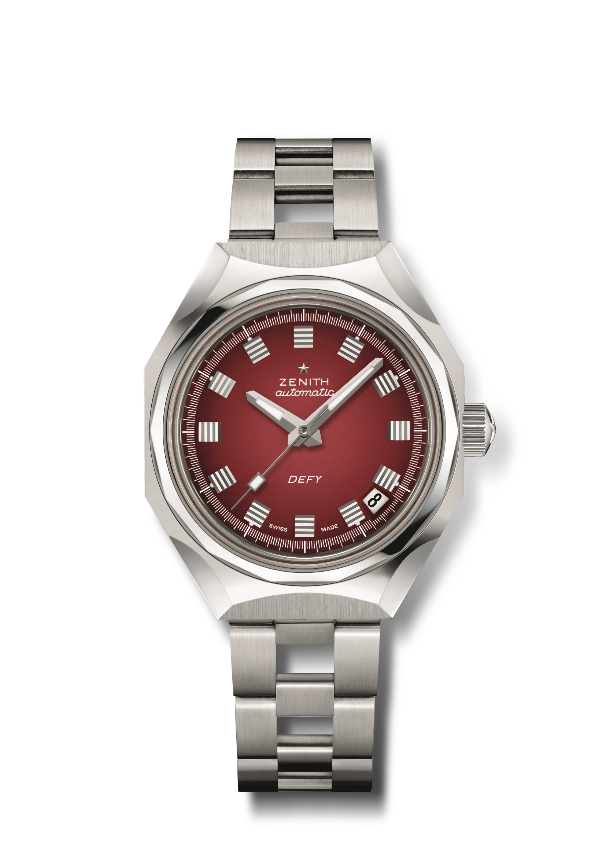 Referencia: 03.A3642.670/3691.M3642Puntos clave: Recuperación original de la caja octogonal con el icónico bisel de catorce caras, referencia A3691.Movimiento: ELITE 670 Automático.Frecuencia: 28 800 alt/h (4 Hz). Reserva de marcha: 50 horas aproximadamente.Funciones: indicación central de horas y minutos. Segundero central. Indicación de la fecha a las 4:30 horas.Acabados:  nueva masa oscilante con forma de estrella y acabado satinado.Precio: 6 900 CHF.Material: acero inoxidable.Estanqueidad: 30 AMT.Caja: 37 mm.Esfera: esfera degradada color rubí.Índices: rodiados y facetados.Agujas: rodiadas, facetadas y recubiertas de Super-LumiNova SLN C1.Brazalete y cierre:  27.03.1816.M3642 brazalete "troquelado" de acero inoxidable.